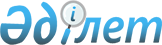 О Программе по разработке (внесению изменений, пересмотру) межгосударственных стандартов, в результате применения которых на добровольной основе обеспечивается соблюдение требований технического регламента Таможенного союза "О безопасности игрушек" (ТР ТС 008/2011), и межгосударственных стандартов, содержащих правила и методы исследований (испытаний) и измерений, в том числе правила отбора образцов, необходимые для применения и исполнения требований технического регламента Таможенного союза "О безопасности игрушек" (ТР ТС 008/2011) и осуществления оценки соответствия объектов технического регулирования требованиям этого технического регламентаРешение Коллегии Евразийской экономической комиссии от 18 октября 2022 года № 145.
      В соответствии с подпунктами 11 и 12 пункта 1 статьи 51 Договора о Евразийском экономическом союзе от 29 мая 2014 года и пунктом 7 приложения № 2 к Регламенту работы Евразийской экономической комиссии, утвержденному Решением Высшего Евразийского экономического совета от 23 декабря 2014 г. № 98, Коллегия Евразийской экономической комиссии решила:
      1. Утвердить прилагаемую Программу по разработке (внесению изменений, пересмотру) межгосударственных стандартов, в результате применения которых на добровольной основе обеспечивается соблюдение требований технического регламента Таможенного союза "О безопасности игрушек" (ТР ТС 008/2011), и межгосударственных стандартов, содержащих правила и методы исследований (испытаний) и измерений, в том числе правила отбора образцов, необходимые для применения и исполнения требований технического регламента Таможенного союза "О безопасности игрушек" (ТР ТС 008/2011) и осуществления оценки соответствия объектов технического регулирования требованиям этого технического регламента.
      2. Признать утратившими силу:
      Решение Коллегии Евразийской экономической комиссии от 12 декабря 2012 г. № 275 "О Программе по разработке (внесению изменений, пересмотру) межгосударственных стандартов, в результате применения которых на добровольной основе обеспечивается соблюдение требований технического регламента Таможенного союза "О безопасности игрушек" (ТР ТС 008/2011), а также межгосударственных стандартов, содержащих правила и методы исследований (испытаний) и измерений, в том числе правила отбора образцов, необходимые для применения и исполнения требований технического регламента Таможенного союза "О безопасности игрушек" (ТР ТС 008/2011) и осуществления оценки (подтверждения) соответствия продукции";
      Решение Коллегии Евразийской экономической комиссии от 28 февраля 2017 г. № 27 "О внесении изменений в Решение Коллегии Евразийской экономической комиссии от 12 декабря 2012 г. № 275";
      Решение Коллегии Евразийской экономической комиссии от 3 декабря 2019 г. № 211 "О внесении изменений в Программу по разработке (внесению изменений, пересмотру) межгосударственных стандартов, в результате применения которых на добровольной основе обеспечивается соблюдение требований технического регламента Таможенного союза "О безопасности игрушек" (ТР ТС 008/2011), а также межгосударственных стандартов, содержащих правила и методы исследований (испытаний) и измерений, в том числе правила отбора образцов, необходимые для применения и исполнения требований технического регламента Таможенного союза "О безопасности игрушек" (ТР ТС 008/2011) и осуществления оценки соответствия объектов технического регулирования".
      3. Настоящее Решение вступает в силу по истечении 30 календарных дней с даты его официального опубликования. ПРОГРАММА
по разработке (внесению изменений, пересмотру) межгосударственных стандартов, в результате применения которых на добровольной основе обеспечивается соблюдение требований технического регламента Таможенного союза "О безопасности игрушек" (ТР ТС 008/2011), и межгосударственных стандартов, содержащих правила и методы исследований (испытаний) и измерений, в том числе правила отбора образцов, необходимые для применения и исполнения требований технического регламента Таможенного союза "О безопасности игрушек" (ТР ТС 008/2011) и осуществления оценки соответствия объектов технического регулирования требованиям этого технического регламента
					© 2012. РГП на ПХВ «Институт законодательства и правовой информации Республики Казахстан» Министерства юстиции Республики Казахстан
				
      Председатель КоллегииЕвразийской экономической комиссии

М. Мясникович
УТВЕРЖДЕНА
Решением Коллегии
Евразийской экономической комиссии
от 18 октября 2022 г. № 145
№ п/п
Код МКС
Наименование проекта межгосударственного стандарта.
Виды работ

Элементы технического регламента Таможенного союза
Срокиразработки

Государство – член Евразийского экономического союза – ответственный разработчик
№ п/п
Код МКС
начало

Элементы технического регламента Таможенного союза
окончание

Государство – член Евразийского экономического союза – ответственный разработчик
1
2
3
4
5
6
7
1
13.110
Безопасность лазерных изделий. Часть 1. Классификация оборудования и требования.
Пересмотр ГОСТ IEC 60825-1-2013 на основе IEC 60825-1:2017 
пункт 3.2 статьи 4
2023 год
2024 год
Российская Федерация
2
83.140
Материалы различного состава. Методы определения уровня миграции хлорбензола, выделяемого из изделий из поликарбоната, в водную и воздушную среды. 
Разработка ГОСТ на основе МВИ.МН 6309-2020
приложение 2
2023 год
2024 год
Республика Беларусь
3
83.140
Изделия из полистирола и сополимеров стирола. Определение бутадиена в воздушных и водных средах. 
Разработка ГОСТ на основе KZ.06.01.00197-2020
приложение 2
2022 год
2023 год
Республика Казахстан
4
97.200.50
Аспекты безопасности. Руководящие указания по обеспечению безопасности детей в стандартах и других спецификациях. 
Разработка ГОСТ на основе ISO/IEC Guide 50:2014
пункт 3 статьи 4
2022 год
2024 год
Республика Беларусь
5
97.200.50
Игрушки. Маркировка, упаковка, транспортирование и хранение. 
Разработка ГОСТ
пункт 5 статьи 4
2023 год
2025 год
Республика Беларусь
6
97.200.50
Пластические массы для детского творчества. Технические условия.Разработка ГОСТ на основе СТБ 1087-97
пункт 3.4
статьи 4
2023 год
2025 год
Республика Беларусь
7
97.200.50
Игрушки. Термины и определения.
Разработка ГОСТ
статья 2
2023 год
2025 год
Республика Беларусь
8
97.200.50
Оборудование акустических систем. Головные телефоны и наушники, связанные с музыкальными проигрывателями индивидуального пользования. Методика измерения уровня максимального звукового давления. Часть 1. Общий метод для комплектного оборудования.
Разработка ГОСТ на основе EN 50332-1:2013
абзац 21 пункта 3.2 статьи 4
2024 год
2026 год
Республика Беларусь
9
97.200.50
Плавучие предметы для отдыха, используемые на и в воде. Часть 1. Классификация, материалы, общие требования и методы испытаний.
Разработка ГОСТ на основе ISO 25649-1:2017
абзац 11 пункта 3.2 статьи 4
2024 год
2026 год
Республика Беларусь
10
97.200.50
Плавучие предметы для отдыха, используемые на и в воде. Часть 2. Информация для потребителей.
Разработка ГОСТ на основе ISO 25649-2:2017
абзац 11 пункта 3.2 статьи 4
2024 год
2026 год
Республика Беларусь
11
97.200.50
Плавучие предметы для отдыха, используемые на и в воде. Часть 3. Дополнительные специальные требования безопасности и методы испытаний для устройств класса A. 
Разработка ГОСТ на основе ISO 25649-3:2017 
абзац 11 пункта 3.2 статьи 4
2024 год
2026 год
Республика Беларусь
12
97.200.50
Игрушки. Требования безопасности. Часть 4. Наборы для химических опытов и аналогичных занятий. 
Пересмотр ГОСТ EN 71-4-2014 на основе EN 71-4:2020
пункт 3.4 статьи 4
2025 год
2027 год
Республика Беларусь
13
83.140
Газохроматографическое определение некоторых летучих органических веществ в воде и водных вытяжках из материалов различного состава. Разработка ГОСТ на основе МУК 4.1.3166-14
приложение 2
2023 год
2024 год
Российская Федерация
14
97.200.50
Безопасность игрушек. Часть 2. Воспламеняемость.
Пересмотр ГОСТ ISO 8124-2-2014
приложение 2
2023 год
2024 год
Российская Федерация
15
97.200.50
Безопасность игрушек. Часть 9. Органические химические соединения. Требования. Разработка ГОСТ на основе EN 71-9:2005
приложение 2
2024 год
2025 год
Российская Федерация
16
97.200.50
Безопасность игрушек. Часть 10. Органические химические соединения. Подготовка и извлечение проб. 
Разработка ГОСТ на основе EN 71-10:2005
приложение 2
2024 год
2025 год
Российская Федерация
17
97.200.50
Безопасность игрушек. Часть 11. Органические химические соединения. Методы анализа.
Разработка ГОСТ на основе EN 71-11:2005
приложение 2
2024 год
2025 год
Российская Федерация
18
97.200.50
Товары по уходу и уходу за детьми. Детские качели. Требования безопасности и методы испытаний. 
Разработка ГОСТ на основе EN 16232:2013+А1:2018
статья 4
2025 год
2026 год
Российская Федерация